Департамент образования Ивановской областиОБЛАСТНОЕ ГОСУДАРСТВЕННОЕ БЮДЖЕТНОЕ ПРОФЕССИОНАЛЬНОЕОБРАЗОВАТЕЛЬНОЕ УЧРЕЖДЕНИЕ«Кинешемский политехнический колледж»Методическая разработка   урока по ОУД. 07. ИНФОРМАТИКА по профессии 15.01.05«Сварщик».Тема урока: «Компьютерные презентации»Разработала: преподаватель информатики С.А. Украинскаяг. Кинешма 2018 годПлан урокаПрофессия:15.01.05 «Сварщик»Группа: №3, 2 курсПреподаватель: Украинская Светлана АльбертовнаУчебная дисциплина: ОУД.07 ИнформатикаТема программы: Тема урока: «Компьютерные презентации».План содержания:1. Назначение программы PowerPoint.2.Изучить новые возможности программы3. Используя кейс, создать проект по своей профессии.Цели: Образовательные: повторить и вспомнить  ранее полученные знания по работе с программой PowerPoint, ознакомить студентов с новыми возможностями программы (гиперссылка, сложная анимация). Формирование навыков и умений работы с компьютерными программамиРазвивающие: рассмотреть взаимосвязь предмета информатики и спец.дисциплин, побуждать к поиску информации, научить представлять свою точку зрения, развитие речи, мышления,развитие коммуникативных способностей студентов в совместной деятельности, , Воспитательные: повышать профессиональные качества студентов, развивать интерес к учебной дисциплине. Формируемые компетенции:ОК 1. Понимать сущность и социальную значимость будущей профессии, проявлять к ней устойчивый интерес.ОК 2. Организовывать собственную деятельность, исходя из цели и способов ее достижения, определенных руководителем.ОК 3. Анализировать рабочую ситуацию, осуществлять текущий и итоговый контроль, оценку и коррекцию собственной деятельности, нести ответственность за результаты своей работы.ОК 4. Осуществлять поиск информации, необходимой для эффективного выполнения профессиональных задач.ОК 5. Использовать информационно-коммуникационные технологии в профессиональной деятельности.ОК 6. Работать в команде, эффективно общаться с коллегами, руководством, клиентами.Планируемые результаты:метапредметныерегулятивные: учатся определять и формулировать цель деятельности; составлять задачи, способствующие достижению цели, умение взаимодействовать со сверстниками в учебной деятельности;познавательные: выделяют и формулируют проблему, систематизируют идифференцируют полученные знания;коммуникативные: учатся слушать и вступать в диалог, участвовать в коллективном обсуждении проблем, строить продуктивное взаимное сотрудничество со сверстниками и взрослыми; договариваться, находить общее решение;предметныеумение структурировать знания, контроль и оценка процесса и результатов деятельности, формирование новых знаний,  умений, способов работыличностныеформирование познавательного интереса.Тип урока: комбинированный урокМетоды обучения: репродуктивный, частично-поисковыйПедагогические технологии: информационно -коммуникационные технологии, технология развивающего обучения, кейс-технология, метод проектов.Методическое обеспечение урока:- презентация «Пример гиперссылки» -индивидуальный кейс на печатной основе;- программа PowerPointМежпредметные связи: технология сварочных работ.Средства обучения: слайд-презентация,  кейс, персональные компьютеры, мультимедиа-панель.Ход урокаПриложение 1Требования к презентации:Презентация должна содержать не менее 3 слайдовВ презентации должна быть анимацияВ презентации должны быть гиперссылкиВсе изображения, видео, текст, музыка находятся: сетевое окружение – ОБМЕН на User03Готовые презентации сохраняем в папке User03\ОБМЕН\наши работы 17 мая. Название презентации даем свою фамилию.Критерии оценокОценка «5» - презентация удовлетворяет требованиям (см. выше) и выполнена в полном объёмеОценка «4» - презентация удовлетворяет требованиям (см. выше)  и выполнена с незначительными замечаниямиОценка «3» - требования к презентации выполнены не в полном объёме (нет одного из пунктов см. выше)Приложение 2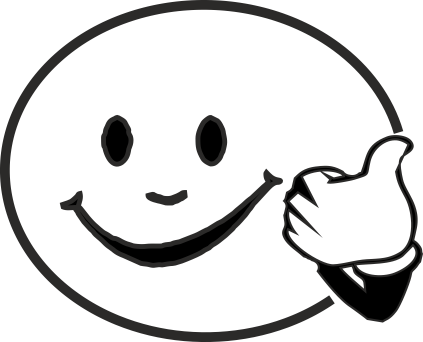 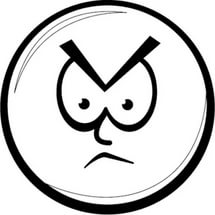 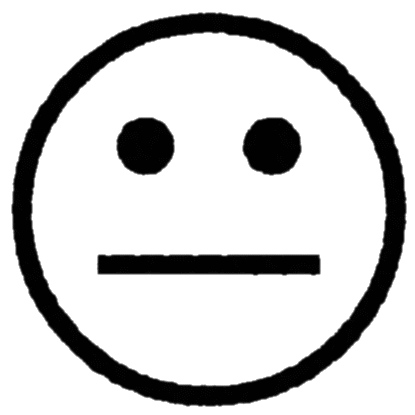 Приложение 3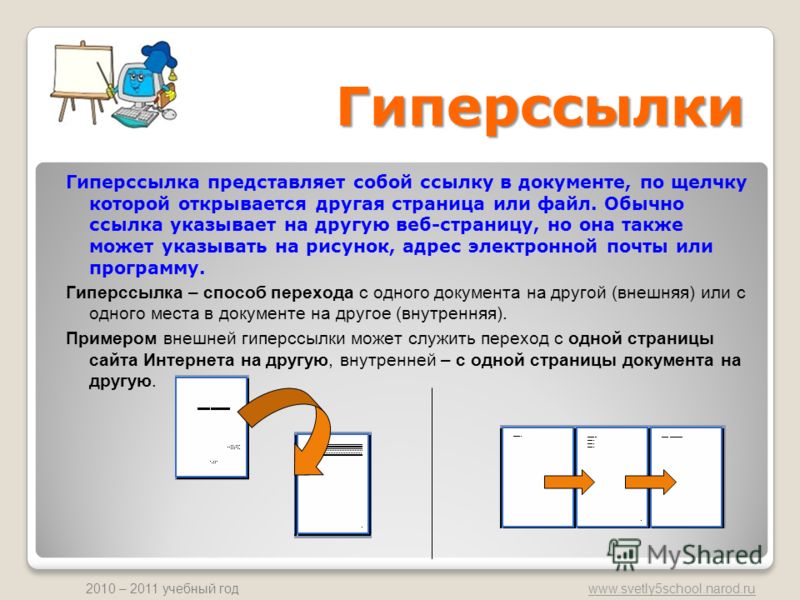 №Структура урокаВремя(мин)Деятельность преподавателяДеятельность обучающихсяПланируемый результат УУД, ОК1.Организационный этапЦель этапа: проверить готовность к учебному занятию.1мин.Проверка явки и готовности к уроку,приветствие студентов.Доклад дежурного о наличии студентов и готовности к урокуЛичностные: формирование социальной роли обучающихсяОК - 62.Мотивационно-целевой этапЦель этапа: создать позитивный настрой на продуктивную учебную деятельность, совместно сформулировать тему  урока и цели.Вопросы  и задания к студентам.Давайте представим ситуацию, что через год Вы заканчиваете колледж и защищаете диплом. Вы стоите перед комиссией и рассказываете о своём проекте. Что Вам потребуется для зрительного восприятия Вашего проекта?- Что может помочь Вам для иллюстрации диплома?-Сформулируйте  тему и цели сегодняшнего занятия.3 мин.Организует совместное целеполагание и мотивацию на основе репродуктивного, частично-поискового методов с использованием  фронтальной формы обучения.Вывешивает на магнитную доску тему и цели урокаАнализируют полученную информацию, высказывают суждения, делают выводы, сравнивают, вспоминают, осознают важность предстоящей  работы по  данной теме, планируют способы достижения цели. Определяют тему и цели урока.Личностные: самоуважение и самооценка, границы собственного знания и незнания.Регулятивные:  управление своей деятельностью; инициативность и самостоятельность; понимание профессиональной сути изученного ранее материала.Коммуникативные:  речевая деятельность.ОК– 23.Содержательный этап3.1Актуализация опорных знанийЦель этапа: подготовка мышления студентов, восстановление необходимых для восприятия нового материала знаний, познавательных навыков и умений.Вопросы:- Как называется программа для создания компьютерных презентаций?- Как найти её на ПК?- Что можно делать с помощью этой программы?- Как создать слайд?- Какие объекты можно разместить на слайде?10 мин.Используя субъектный опыт студента, организует совместную актуализацию опорных знанийПо желанию один из студентов занимает рабочее место преподавателя и совместно с студентами группы вспоминают возможности программы PowerPointЧастично-поисковая и исследовательская деятельность: анализ, синтез, сравнение, систематизация информации, самоанализ, самокоррекция.Личностные: границы собственного знания и незнания.Познавательные: выполнение действий по алгоритму; установление причинно-следственных знаний.Регулятивные: контроль, коррекция, оценкаОК – 5, ОК – 63.2Работа по теме урокаЦель этапа: формулирование задач деятельности и на их основе выбор модели и средств их реализации.Формирование новых знанийа) Изучение нового материала – «Гиперссылка» и «Анимация»б) Демонстрация презентации с элементами анимации и гиперссылкой «Пример гиперссылки»10 мин.Организует фронтальную работу на основе репродуктивного и поискового методов с обсуждением итогов работы. Презентация «Пример гиперссылки»Вывешивает на магнитную доску определения «Анимация» и инструкционную карту к ней и «Гиперссылка»Частично-поисковая деятельность: анализ, синтез, сравнение, систематизация информации, самоанализ, самокоррекция.Составляют опорный конспект по теме.Личностные: потребность в профессиональных знаниях.Познавательные: умение структурировать знания, контроль и оценка процесса и результатов деятельности.ОК – 2, ОК – 4, ОК – 83.3Закрепление изученногоЦель этапа: подготовка к восприятию следующих темпрограммы учебной дисциплины.а) используя кейс, создать презентациюб) защита презентации перед студентами группы17 мин.Организует работу на основе репродуктивного метода с обсуждением итогов работыСообщает  задание  и предлагает занять рабочие места.Частично-поисковая деятельность: анализ, синтез, сравнение, систематизация информации, самоанализ, самокоррекция.Познавательные: использование имеющихся знаний, самостоятельное выделение и формулирование  познавательной цели, поиск и выделение необходимой информации.Регулятивные: выделение и осознание обучающимися того, что уже усвоено, осознание качества и уровня усвоения.Коммуникативные:  речевая деятельность.ОК – 2, ОК – 3; 4.Рефлексивно-оценочный этапЦель этапа: Вопросы  к  студентам.Какие цели мы поставили на уроке?Что вы узнали сегодня нового?Что показалось трудным в освоении материала темы урока?Чьи проекты получились чуть лучше остальных?Оцените своё отношение к уроку (Приложение3).3мин.Анализируетвыполнение учебных операций; осуществляет разбор трудностей, возникших при выполнении проекта, сообщает об уровне  достижения целей урока; комментирует оценки обучающихся.Проводят самоанализ своей деятельности, демонстрируют своё отношение к урокуЛичностные:самооценка на основе критерия успешности.Познавательные: анализ деятельности на урокеКоммуникативные:Умение с достаточной  полнотой и точностью выражать свои мысли в соответствии с задачами и условиями коммуникации.ОК – 3, ОК – 6; 5.Задание на дом1 мин.Объясняет домашнее задание с элементами выбора и творчества - создать более полную презентацию о своей профессии с элементами анимации и гиперссылкой и прислать её на электронный адрес преподавателя.ОК – 4, ОК -8